О проведении конкурса   по отбору кандидатур на должность главы  Бичуринского  сельского поселения Мариинско-Посадского района Чувашской Республики.            В соответствии Уставом Бичуринского сельского поселения, Порядком проведения конкурса на замещение должности главы Бичуринского сельского поселения Мариинско-Посадского района Чувашской Республики, утвержденного решением Собрания депутатов Бичуринского сельского поселения Мариинско-Посадского района Чувашской Республики от 20 августа 2015 года № С-72/1, Собрание депутатов Бичуринского сельского  поселениярешило:1. Провести конкурс   по отбору кандидатур на должность главы  Бичуринского сельского поселения Мариинско-Посадского района Чувашской Республики.    1.1. Дата, время, место  проведения конкурса: 29 июня  2018 года    в 14  часов 00 минут  в здании администрации Бичуринского сельского поселения  Мариинско-Посадского района Чувашской Республики, находящегося по адресу: Чувашская Республика, Мариинско-Посадский район, село Бичурино, ул. Бичурина, дом №  2, кабинет главы  Бичуринского сельского поселения.1.2. Условия проведения конкурса -  согласно Порядка проведения конкурса по отбору кандидатур на должность главы Бичуринского  сельского поселения Мариинско-Посадского района Чувашской Республики, утвержденного Решением  Собрания депутатов  Бичуринского  сельского поселения Мариинско-Посадского района Чувашской Республики  от 20 августа 2015 года   № 72-1.1.3.  Прием документов производится с 08 час 00 минут  до 17 час. 00 мин по рабочим дня с 9 июня  2018 года  по 22 июня  2018 года в здании администрации Бичуринского сельского поселения  Мариинско-Посадского района Чувашской Республики, находящегося по адресу: Чувашская Республика, Мариинско-Посадский район, село  Бичурино, ул.Бичурина, дом № 22. Настоящее решение вступает в силу после его официального опубликования.Председатель Собрания депутатовБичуринского сельского поселения				                          Андреев В.В.ЧĂВАШ РЕСПУБЛИКИСӖНТӖРВĂРРИ РАЙОНĚ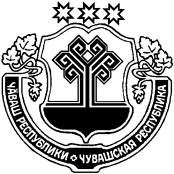 ЧУВАШСКАЯ РЕСПУБЛИКАМАРИИНСКО- ПОСАДСКИЙ РАЙОНШӖНЕРПУҪ ЯЛПОСЕЛЕНИЙĚНДЕПУТАТСЕН ПУХĂВĚЙЫШĂНУ2018.06.08.  С - 54/ 1 №Шенерпус ялěСОБРАНИЕ ДЕПУТАТОВБИЧУРИНСКОГО СЕЛЬСКОГОПОСЕЛЕНИЯРЕШЕНИЕ08.06.2018      № С - 54/1с.Бичурино